Extra-Curricular Activities at Chosen Hill School September 2020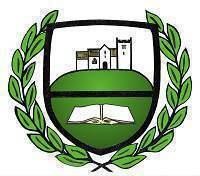 Before SchoolLunchtimeLunchtimeLunchtimeLunchtimeLunchtimeLunchtimeAfter SchoolAfter SchoolAfter SchoolAfter SchoolAfter SchoolAfter SchoolYear 7Year 8Year 9Year 10Year 11Sixth FormYear 7Year 8Year 9Year 10Year 11Sixth FormMonBreakfast ClubMonday to Friday in the School Canteen, selling tea, coffee, hot chocolate, bacon rolls, and pan au chocolate.Table Tennis(Boys’ Gym)Hockey(Sports Hall)Table Tennis (Boys’ Gym)Table Tennis(Boys’ Gym)Table Tennis(Boys’ Gym)Table Tennis(Boys’ Gym)Table Tennis(Boys’ Gym)Individual subject catch up and revision sessionsTuesBreakfast ClubMonday to Friday in the School Canteen, selling tea, coffee, hot chocolate, bacon rolls, and pan au chocolate.Hockey(Sports Hall)Hockey(Sports Hall)Hockey(Sports Hall)Hockey(Sports Hall)Hockey(Sports Hall)Netball (Sports Hall/Top Courts)Girls’ Football(Field) Netball (Sports Hall/Top Courts)Girls’ Football(Field)Rugby(Field)Netball Squad(Sports Hall/Top Courts)Girls’ Football(Field)Rugby(Field)Netball Squad(Sports Hall/Top Courts)Girls’ Football(Field)Rugby(Field)Individual subject catch up and revision sessionsNetball Squad(Sports Hall/Top Courts)Girls’ Football(Field)PsychologyNetball Squad(Sports Hall/Top Courts)Girls’ Football(Field)WedBreakfast ClubMonday to Friday in the School Canteen, selling tea, coffee, hot chocolate, bacon rolls, and pan au chocolate.Girls’ Basketball(Girls’ Gym)Table Tennis(Boys’ Gym)Gymnastics(Girls’ Gym)Girls’ Basketball (Boys’ Gym)Table Tennis (Boys’ Gym)Cheerleading(Girls’ Gym)Girls’ Basketball(Boys’ Gym)Table Tennis(Boys’ Gym)Gymnastics(Girls’ Gym)Basketball(Sports Hall)Girls’ Basketball(Boys’ Gym)Table Tennis(Boys’ Gym)Gymnastics(Girls’ Gym)Basket Ball(Sports Hall)Girls’ Basketball(Boys’ Gym)Table Tennis(Boys’ Gym)Gymnastics(Girls’ Gym)Rugby(Field)Basketball(Sports Hall)Girls’ Basket Ball(Boys’ Gym)Table Tennis(Boys’ Gym)Gymnastics(Girls’ Gym)Rugby (Field)Netball – open to all(Sports Hall/Top Courts)Rugby(Field)Netball – open to all(Sports Hall/Top Courts)Netball open to all(Sports Hall/Top Courts)Netball open to all(Sports Hall/Top Courts)Individual subject catch up and revision sessionsNetball open to all (Sports Hall/Top Courts)Debating TeamGirls’ Netball (Sports Hall/Top Courts)Hockey/Netball Fixtures (Sports Hall)Rugby Fixtures (Field)ThursBreakfast ClubMonday to Friday in the School Canteen, selling tea, coffee, hot chocolate, bacon rolls, and pan au chocolate.Basketball(Sports Hall)Basketball(Sports Hall)Basketball(Sports Hall)Hockey/NetballFixtures(Sports Hall)Rugby Fixtures(Field)Hockey/Netball Fixtures (Sports Hall)Netball Fixtures (Sports Hall)Netball Fixtures(Sports Hall)Individual subject catch up and revision sessionsNetball Fixtures(Sports Hall)Netball Fixtures(Sports Hall)FriBreakfast ClubMonday to Friday in the School Canteen, selling tea, coffee, hot chocolate, bacon rolls, and pan au chocolate.Monkey Club/Break Dance(Girls’ Gym)Table Tennis(Boys’ Gym)Monkey Club/Break Dance(Girls’ Gym)Table Tennis (Boys’ Gym)Monkey Club/Breakdance(Girls’ Gym)Table Tennis(Boys’ Gym)Monkey Club/Breakdance(Girls’ Gym)Table Tennis(Boys’ Gym)Monkey Club/Breakdance(Girls’ Gym)Table Tennis(Boys’ Gym)Table Tennis(Boys’ Gym)Dance(Girls’ Gym)Girls’ Dance (Girls’ Gym)Girls’ Dance(Girls’ Gym)Girls’ Dance(Girls’ Gym)Individual subject catch up and revision sessionsGirls’ Dance(Girls’ Gym)Dance(Girls’ Gym)